Thank YouWe would like to thank everyone here at Zion for your support at Mom’s funeral, and since.  Thank you Pastor for your prayers and uplifting service, and thank you Zion for the meals, the thoughtful notes and flowers.  They have all been a blessing to us.  “Blessed are the dead who die in the Lord.”  And blessed are the living – when surrounded by the Church, as it is here at Zion.In Christ, The Nuttelman FamilyNorrine Rockwell - Birthday Open HouseThe congregation is invited to an open house celebrating the 90th birthday of Norrine Rockwell.  The open house will be from 1-3 pm on Sunday, August 9 at the Northridge Retirement Community, in the Sunroom.Norrine RockwellNorthridge Place5410 17th Ave.Kearney, NE 68845Colorado PeachesMany of you have been asking about when the Colorado peaches will be available.  
The Board of Ed plans to have the first shipment available Saturday, August 8.  We will let you know about later shipments as we get more information.Stewardship NoteEphesians 3:20  “Now to him who is able to do far more abundantly than all that we ask or think. . .” We often shortchange God by failing to remember what Paul says here: God can do far more than what we can think or ask. His power, and His love, are without bound and without measure. So why do we fear to follow His word? Isn’t it in fact fear that keeps us back from a life of joyous generosity and open-handedness? But God is able to do far more abundantly! So let us not be afraid to take the Lord at his Word and live according to it.Announcements – July 26, 2015Please remember...to silence your cell phone upon entering the sanctuary.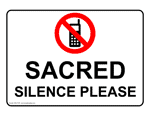 Hearing Loop Zion’s sanctuary is equipped with a hearing loop.  Please switch hearing aids to T-coil mode. 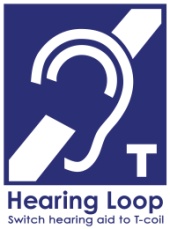 We have 2 headsets and receivers that persons without hearing aids can use. Ask an usher for assistance. Installation of Mr. Jagels, Miss Rixstine, Mrs. Splittgerber TodayMr. Brett Jagels, Miss Kassidy Rixtine, and Mrs. Lisa Splittgerber will be installed as teachers in our school at our service today.  Miss Rixstine will also be commissioned, since this is her first call.   (More info on teachers follows)Ice Cream Social – Next Sunday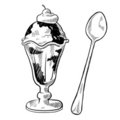 The Board of Stewardship is hosting an old fashioned Ice Cream Social Sunday, August 2.  They will be serving from 2-4 pm.  Please make plans to attend this fun activity.Sleeping MatsEveryone’s been having so much fun making the sleeping mats that we will now meet every Tuesday! It is at 1:30 in the fellowship hall, and you can cut plastic grocery bags or crochet the strips. Children, men and women are all welcome. Come and enjoy the fellowship and do some mission work.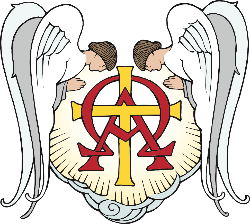 Higher ThingsSeveral of our youth will attend the Higher Things Conference held in Seward this week, July 28-31.  Pastor DeLoach attend with our youth and will present one of the sessions at the conference.Card ShowerThe family of Vera Ehrlich is requesting a card shower for her birthday. Please send to Vera Ehrlich, 1006 South Mayne St., Apt. 103, Valley, NE 68064Thank YouThank you to Amy Woodman, Abigail DeLoach and Zach DeLoach for singing at our service today.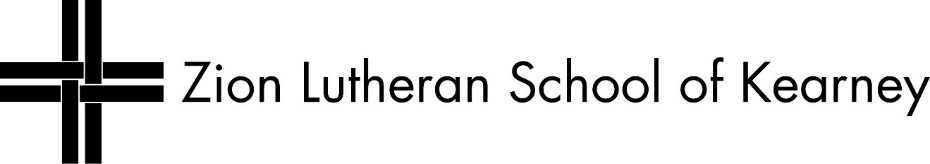 MR. BRETT JAGELS
Mr. Jagels graduated from Concordia University Nebraska in 2011 with a Bachelor’s of Science in Education and a Lutheran Teacher’s Diploma.  He received his first call to St. Peter’s Lutheran School in Austin, Texas and was the 3rd grade teacher for the past 4 years.  He is married to Kristin, and has a newborn daughter, Sawyer.  Mr. Jagels is originally from Davenport, Nebraska.Mr. Jagels will be Zion’s new second grade teacher and is an avid Texas Longhorns fan.MISS KASSIDY RIXSTINEMiss Rixstine graduated from Concordia University Nebraska in May 2015 with a Bachelor’s of Science in Education and a Lutheran Teacher’s Diploma.  Since Zion Kearney will be her first call, she will be officially commissioned to teach in addition to her installation as a teacher here.Miss Rixstine is originally from Seward, Nebraska.  She will be Zion’s new first grade teacher.  She will also assist with the girls’ volleyball team.  MRS. LISA SPLITTGERBERMrs. Lisa Splittgerber graduated from Concordia University Nebraska in 2000 with a Bachelor of Science in Education, a Lutheran Teacher’s Diploma, and an endorsement in middle level education.  Mrs. Splittgerber’s first call was to Trinity Lutheran Church and School in Greeley, Colorado where she taught a combined 5th/6th grade class for 4 years, taking time off for the birth of two daughters, Alexandra and Addison. When Mr. Splittgerber accepted the administration position at Zion in 2006, Mrs. Splittgerber came on as part-time 7th/8th grade teacher.  Zion would later officially call her to this position. She would teach in a part-time position officially for 5 years.  She was granted a peaceful release from her call so that she could stay home with the boys Asher and Levi. She would continue to volunteer and head many aspects of the PTL, most notably the PEACE Auction & Dinner and the spring Plant Sale.  With the 2015-2016 school year, she will resume her part-time teaching duties in the 7th/8th grades as a called teacher.  School NotesFinal Registration Day for Preschool and Pre-Kindergarten families is this Wednesday, July 29 from 11 am to 6 pm.Final Registration Day for families with children in grades Kindergarten through 8th grade is this Thursday, July 30 from 11 am to 6 pm.